Муниципальное бюджетное дошкольное образовательное учреждение –Джалильский детский сад №6 «Теремок» общеразвивающего вида Сармановского муниципального района Республики ТатарстанДидактические игры как средство всестороннего воспитания детей дошкольного возрастаМногофункциональные пособия как средство развития творческого воображения, связной речи и логического мышления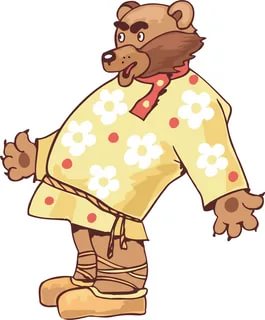 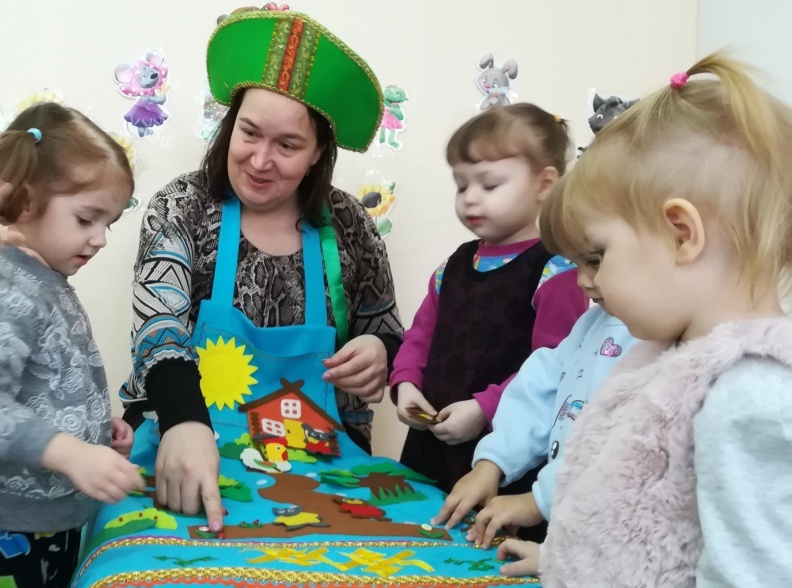 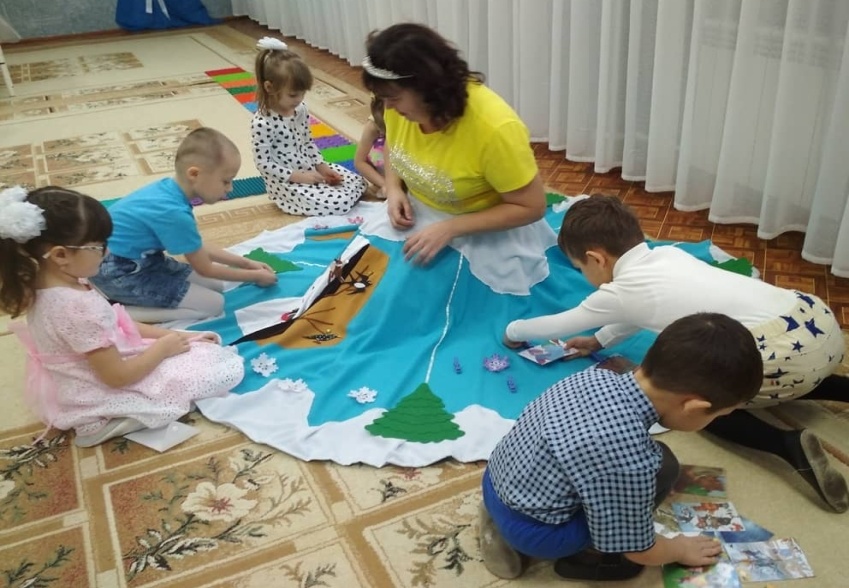 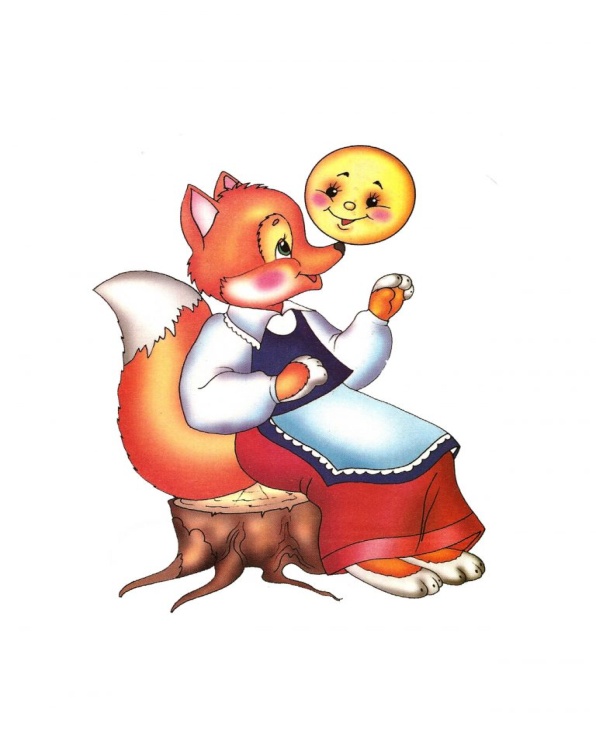 «Дети должны жить в мире красоты, игры, сказки, музыки, рисунка, фантазии, творчества»В.А.СухомлинскийАктуальность проекта Данные дидактические пособия способны в игровой форме развивать у детей речь, мелкую моторику рук, внимательность, пространственное воображение, логику, мышление, самостоятельность, инициативность и восприятие (тактильное, зрительное, пространственное), а так же  формировать навыки сотрудничества со сверстниками  и взрослыми. Дидактические пособия предназначены для воспитателей всех возрастных групп дошкольных образовательных учреждений. Можно использовать в образовательной деятельности для закрепления и расширения знаний, а также в свободной деятельности. Организовать её можно как индивидуальную игру, и игру для работы с подгруппой детей (от 2 до 4 ребят). Можно использовать как игру для самостоятельной детской деятельности. Работа с пособиями предполагает рассматривание, беседу, ответы на вопросы по картинкам, установление логической последовательности событий, составление предложений, составление рассказа, развитие мелкой моторики.Тип проекта: игровой, групповой, долгосрочныйУчастники проекта:   дети всех возрастных групп  родители  педагоги Цель проекта: развитие связной речиразвитие элементарных математических представленийразвитие вниманияразвитие наглядного мышленияразвитие мелкой моторики рукЗадачи проекта:Научить отражать содержание сказок в играх, драматизациях, театрализованной деятельности. Учить различать и передавать интонации, характеры сказочных персонажей. Развивать связную речь детейРазвивать у детей эмоциональную отзывчивость, внимание, любознательность. Учить детей активно участвовать в совместных играх;Воспитывать у детей интерес к сказкам народов Поволжья, учить играть дружно, вместе, не ссориться.Планируемые результаты:Для педагогов:  овладение опытом организации образовательной деятельности по развитию речи с детьми младшего дошкольного возраста посредством предлагаемого пособия;Для детей: развитие в игровой форме  речи, мелкой моторики рук, внимательности, пространственного воображения, логики, мышления, самостоятельности.инициативности и восприятия (тактильного, зрительного, пространственного);развитие мимики, жестов, движения.формирование навыков сотрудничества со сверстниками  и взрослыми.Этапы реализации проекта:   1. Подготовительный этап:Постановка цели и задач;Изучение методической литературы;Разработка проекта;Пошив дидактического пособия;Семинар- практикум по изготовлению фартука  для педагогов;Выбор основных мероприятий;Определение объема и содержание работы для внедрения проекта;Определение и формулировка ожидаемых результатов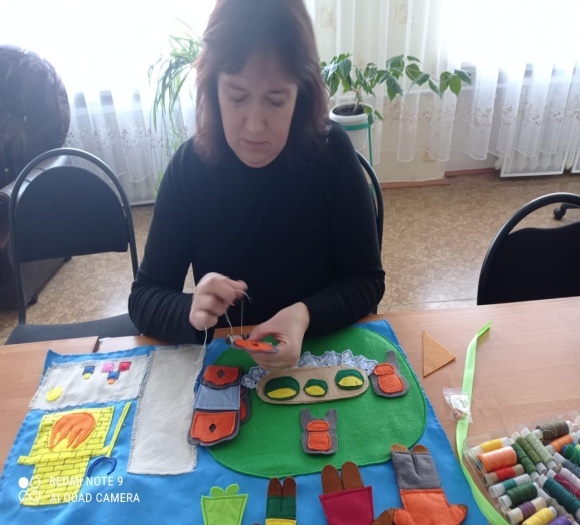 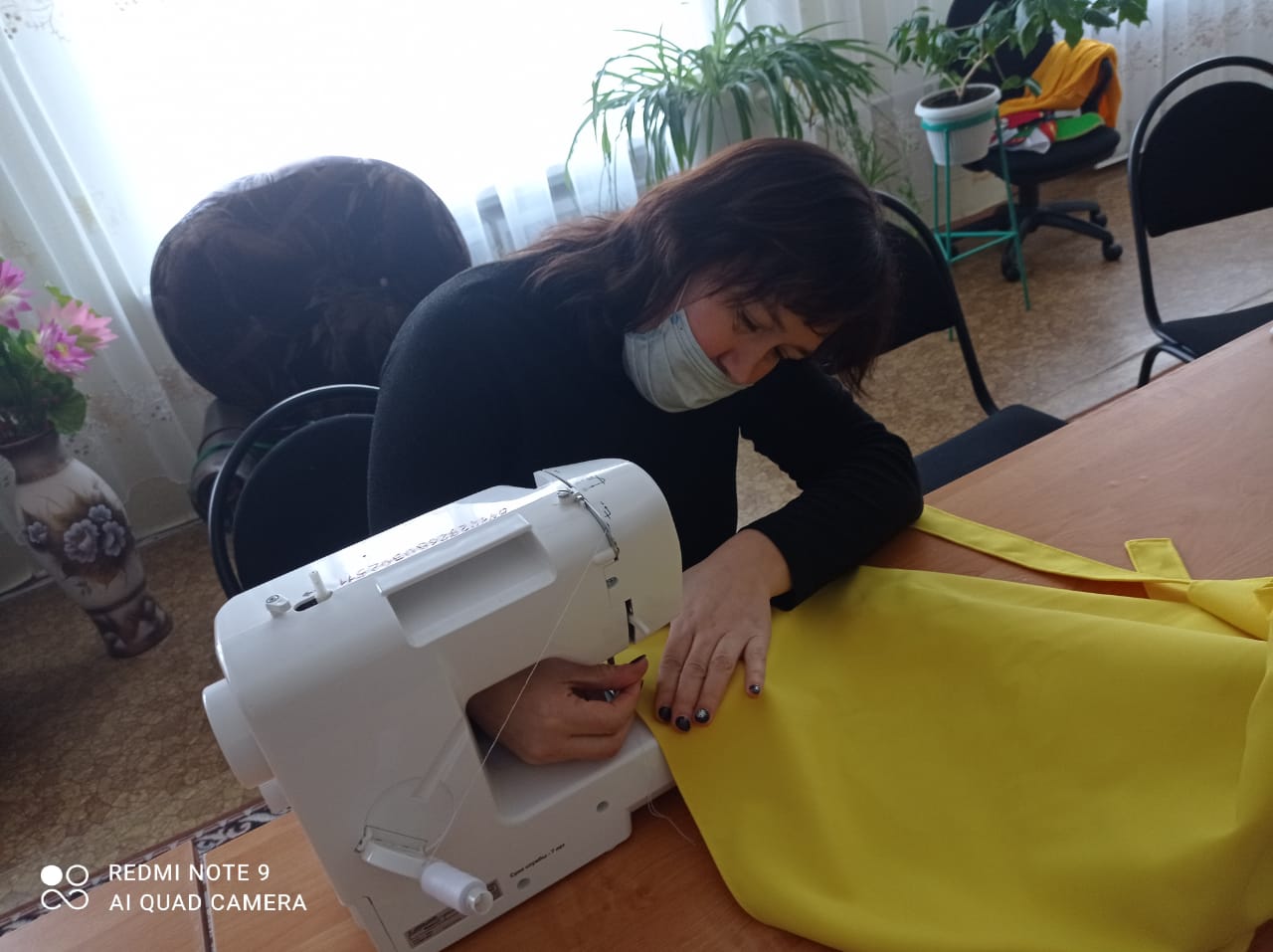 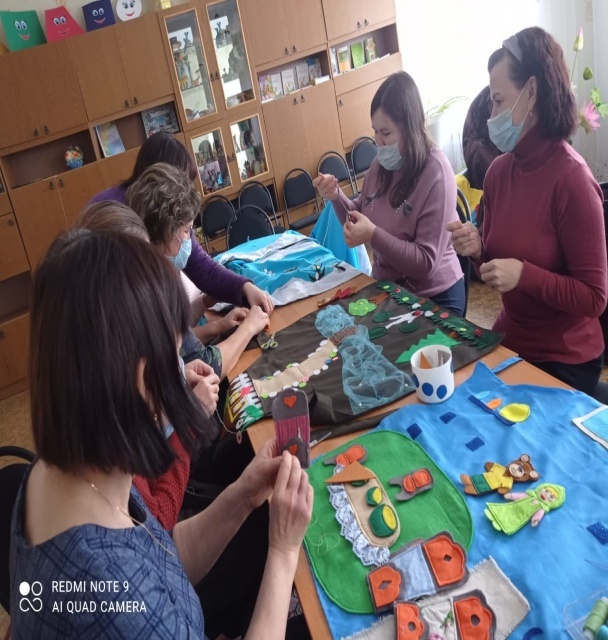 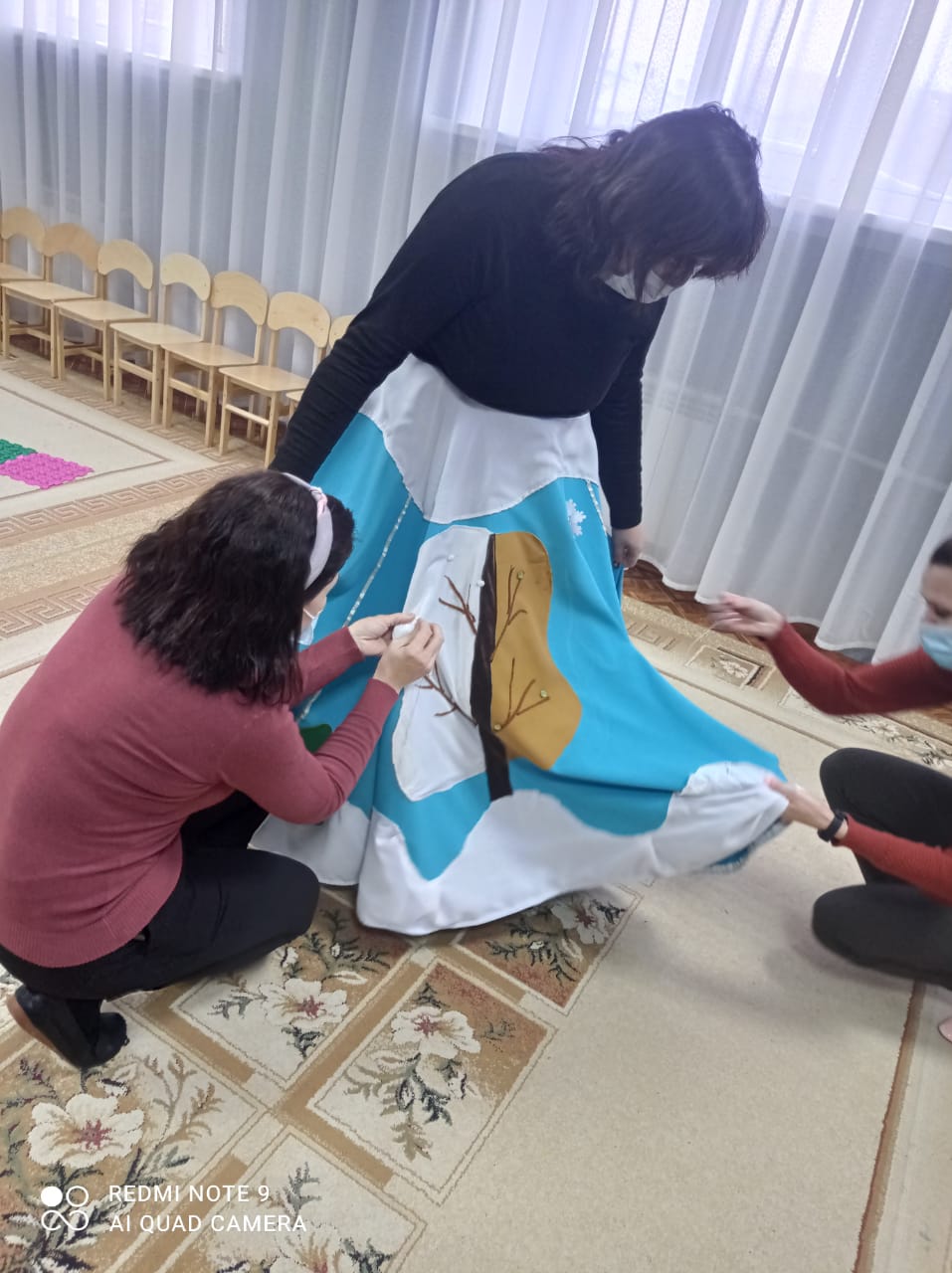    2. Практический этапсовместная  работа с родителями по подбору материала для пособия;выполнение плана работы по всем пяти образовательным областям ФГОС ДОО;совместная образовательная работа с детьми; подборка разнообразных игр по данной теме, логических задач, упражнений.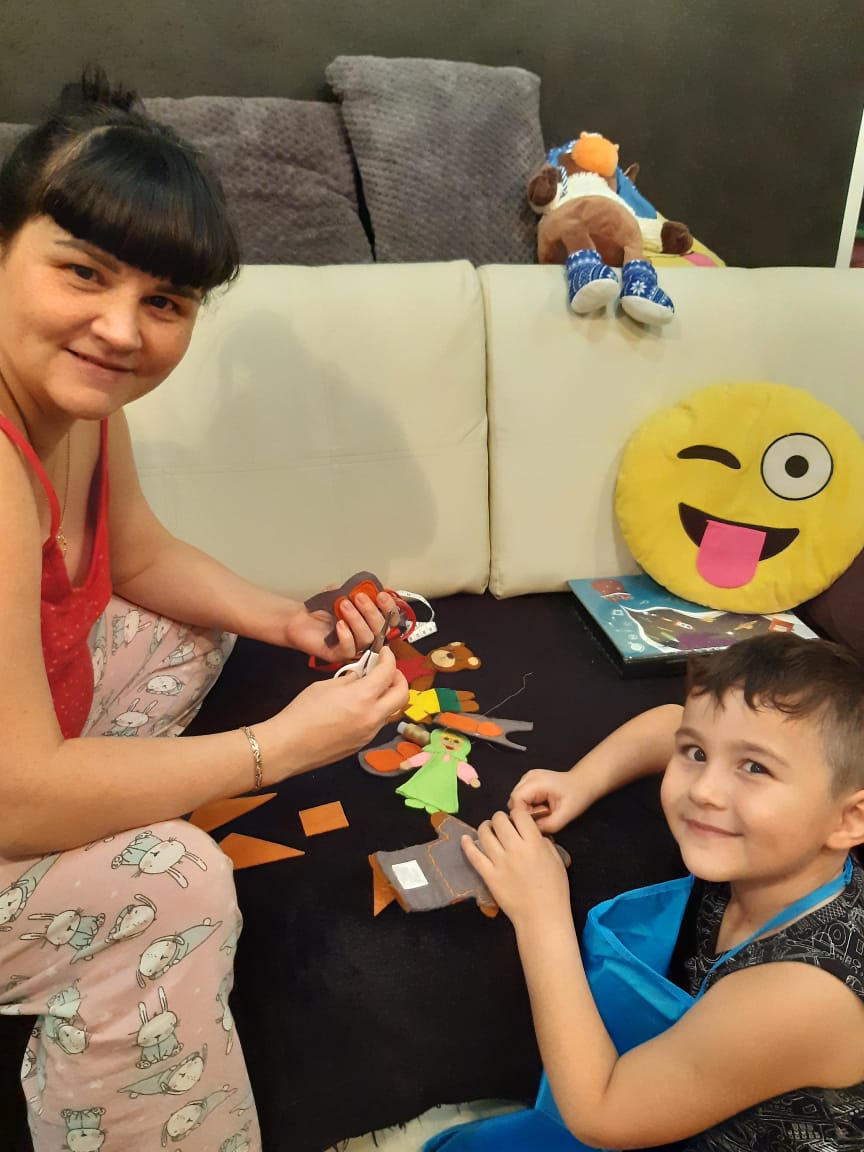 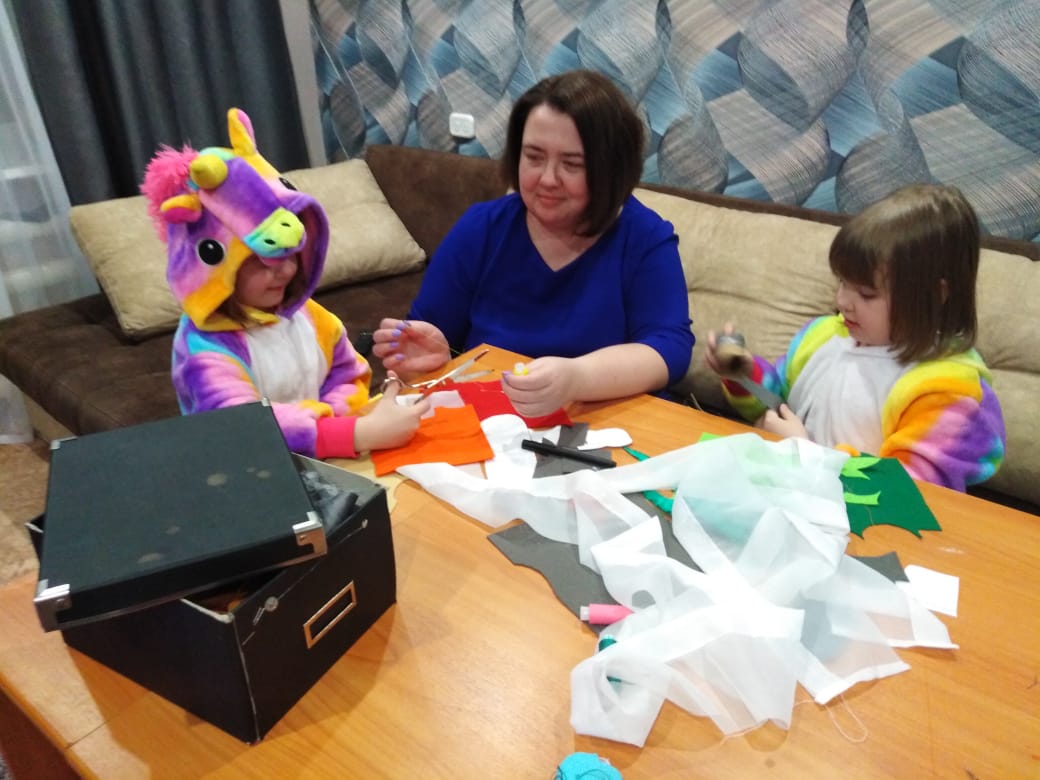 3. Заключительный этапОценка качества реализации проекта;Анализ результатов выполнения проекта;Дать самооценку своей работе и полученному результату;Поучаствовать  в оценке проекта путем коллективного обсужденияСписок литературы1.Книга для воспитателя детского сада. «Развивающие игры для детей младшего дошкольного возраста» /М.: Просвещение , 1991 —207 с.;2.Сайт «MAMA.RU» http://www.u-mama.ru/read/article.php?id=48903.Смирнова Е.О., Мещерякова С.Ю., Ермолова Т.В. «Игры и игрушки для детей раннего возраста»/методическое пособие/М.:МГППУМ.: МГППУ, 2004. - 72 с.;4.Фопель К. «Привет, ручки! Привет глазки!» / М., 2005.   5. Логопедический сайт «Болтунишка». // http://www.boltun-spb.ru/mini.html.    6.Марченко А. И., Л. О. Соколовская. Речь детей раннего возраста. Коллектив развивающих занятий «Долоньки»– Киев, 2009. – 12с.    7.Мелкая моторика или влияние действий рук на развитие головного мозга. http://eraland.ru/progress/Варианты игрДидактическое упражнение Расскажи сказку «Репка»Цель: развитие связной речи.Задачи:Способствовать формированию интереса к книгам, произведениям устного народного творчества – сказкам;Развивать речевую активность детей, обогащать словарный запас.Ход игрыДети вместе с воспитателем рассказывают   сказку.Как усложнение «Назови ласково героев сказки»Репка — репонька.Дед — дедушка.Бабка — бабушка.Внучка — внученька.Собака — собачка.Кошка — кошечка.Мышь — мышка. Дидактическое упражнение «Кто за кем»Цель:. развитие элементарных математических представлений: сначала, потом, первый, второй, последний.Задачи:Учить ориентироваться в пространстве;Развивать наглядное мышление;Знакомить ребенка с предлогами: за, перед, до, после, между.Ход игрыВоспитатель просит разместить героев в определенной последовательности. Например: внучку между бабкой и Жучкой; сначала мышку, а затем кошку. Далее показывает и объясняет ребенку, что означает каждое понятие, и просит его повторить это. После того как дети усвоят все понятия, начинается игра. Ведущий просит разместить внучку за бабкой, мышку — последней, кошку — между Жучкой и мышкой и т. д.Дидактическое упражнение  «Расскажи сказку «Теремок»Цель: развитие связной речи.Задачи:Способствовать формированию интереса к книгам, произведениям устного народного творчества – сказкам;Развивать речевую активность детей, обогащать словарный запас.Ход игрыДети вместе с воспитателем рассказывают  сказку.Как усложнение «Назови имена героев сказки «Теремок»Мышка – норушка Лягушка – квакушкаЗайчик-попрыгайчикВолк – зубами щелкЛисичка-сестричка…Дидактическое упражнение  «Расскажи сказку «Колобок»Цель: развитие связной речи.Задачи:Способствовать формированию интереса к книгам, произведениям устного народного творчества – сказкам;Развивать речевую активность детей, обогащать словарный запас.Ход игры.Воспитатель: - Послушайте загадку.Прямо с полки, за порогУбежал румяный бок.Укатился наш дружокКак усложнение «Спеть песенку Колобка»Дидактическое упражнение  «Найди лишнее»Цель: развитие внимания и развитие связной речи.Задачи:Развивают мелкую моторику пальцев;Развивать речевую активность детей;Обогащать словарный запасХод игры. Воспитатель прикрепляет на лесной полянке сказочных героев из различных сказок, и предлагает детям  найти лишних персонажей к той или иной сказке.Дидактическое упражнение  «Помоги показать сказку»Цель: развитие мимики и жестов, звукоподражания, внимания и развитие связной речи.Задачи:Развивают мимику и жесты, звукоподражание сказочным персонажам,  мелкую моторику пальцев;Развивать речевую активность детей; Обогащать словарный запасХод игры Воспитатель  с детьми прикрепляет на лесной полянке сказочных героев и предлагает детям  показать  и рассказать о них  при помощи мимики и жестов или звукоподражания.Как ходит медведь?Как мышка пищит?Покажите как прыгает зайчик? И.д…Конспект образовательной деятельности «Удивительное путешествие»Интеграция образовательных областей: познавательное развитие, художественно-эстетическое развитие, социально-коммуникативное развитие, физическое развитие, речевое развитиеВид занятия: интегрированноеЦель: Вызвать у детей интерес к выполнению дидактических заданий на сенсорной юбке; учить детей создавать снежинку с помощью нетрадиционной техники.Задачи: Образовательныенаучить детей замечать красоту снежинки;обогащать словарный запас;закрепить знания детей о сезонных изменениях в природе, о перелетных и зимующих птицРазвивающиеразвивать восприятие окружающего мира, познавательные и творческие способности детей;развивать воображение, творческое мышление, речевое дыхание, логическое мышлениеВоспитательныевоспитывать отзывчивость, доброжелательность, аккуратность, самостоятельность, индивидуальность; воспитывать интерес к освоению новой нетрадиционной техники, Планируемый результат:- проявление и установление партнерских взаимоотношений между детьми и воспитателем;- проявление интереса к совместной деятельности со сверстниками и работе парами;- проявление самостоятельности, аккуратности;- расширение и обогащение художественного опыта детейМетоды и приемы: Словесные- художественное слово, вопрос-ответ, объяснение, пояснениеНаглядные- слайдыПрактические- художественная деятельность, дидактические упражненияИгровые - физминутка, пальчиковая гимнастика.Материалы и оборудование: проектор, экран, ноутбук, сенсорная юбка с дидактическими заданиями, фартук- сказка, клей, клеенка, кисточки, заготовка снежинки, салфетки.Ход:Улыбнитесь всем вокругИ ставайте в полукруг.В: Доброе утро. Давайте познакомимся и поприветствуем друг друга.Снежинки ты возьмиСвое имя ты скажиВ: Вот и познакомились. А вы догадались, кто я? А как вы догадались? Да я волшебница.   Я путешествовала по нашей земле и увидела, что в жарких странах дети никогда не видели зимы, никогда не играли в снежки, не чувствовали мороза. А хотя я припоминаю, что в апреле 2020 года в Африке выпал снег. А вы не слышали?  Да, там пошел снег, дети выбежали на улицу, хотели поймать воздушные легкие снежинки, но им не удалосьрассмотреть их. Как вы думаете, почему? Ребята, а зима какая? Погода зимой, какая? Снег, какой? А снежинки, какие? (ответы детей). Ребята, а что сделать, чтобы дети из жарких стран увидели и рассмотрели снежинки? (ответы детей). А я предлагаю вам сделать снежинку своими руками. Но меня заколдовала снежная королева и унесла мои инструменты для нашей работы. Чтобы расколдовать меня и вернуть все это, нужно выполнить несколько заданий на волшебной юбке.Бергэлэшеп без басыйкБик зур тугэрэк ясыйкКояшнын жылы нурыннанЙорэклэргэ коч алыйкТатулашык, дуслашыкСэяхэтне башлыйкВ: Ребята, посмотрите на снежинку на своей ладошке, найдите по цвету пару среди своих друзей. Нашли? Отлично! Присаживайтесь по парам возле моей чудо - юбки. Будет интересно. Снежинки на сугробах у нас не простые, а с заданиями.  Возьмите их. Вы собираете из геометрических фигур лисицу и медведь как на образце. Вы рассаживаете перелетных и зимующих птиц на дереве.Вы располагаете приметы зимы.Вы выполняете задания на фартуке сказок.Ну что, ребята готовы? Кто начнет? А из каких фигур вы собрали лисицу, а медведь? А что делает зимоймедведь? А где живет лиса?А чем питаются птицы зимой? Чем можем помочь птицам зимой? А кто может рассказать стихотворение про снегиря? Или по синичку? (1Ребенок рассказывает стихотворение). Молодцы! Здорово!       3) Какие приметы зимы вы выбрали из этих картинок? Вы согласны? Молодцы! Вы тоже справились с заданием.              4) Вы угадали, о какой сказке мы будем говорить? Правильно Рукавичка. Я предлагаю выполнить задания. Расположите героев сказки в правильной последовательности. А ты можешь показать, как ходит лисица, а как рычит волк? Молодцы справились с заданием.В: Я так рада, что вы задание выполнили и меня расколдовали.  «Пар бертеклэре» (Физминутка)В: Ребята, меня вы расколдовали, но инструментов для изготовления снежинок мы так и не нашли. Где же они? Без этих инструментов мы не сможем помочь детям (предложения детей). Ой, что это? (ответы детей) Это же трон Снежной Королевы. Я предлагаю Рамазану осторожно пройти по ледяной дорожке к трону. Рамазан, поищи там мои инструменты. А теперь возвращайся к нам с этой коробкой. Давайте откроем. Да, это мои инструменты. Теперь мы можем приступить к работе. А вы помните, что мы будем делать? Кому мы помогаем? Занимайте места в мастерской, разомнем пальчики:Раз, два, три, четыре, (Загибаем пальчики по одному)Мы с тобой снежок лепили, («Лепим» двумя руками)Круглый, крепкий, (Чертим руками круг)  Очень гладкий, (Одной рукой гладим другую) И совсем, совсем не сладкий.   (Грозим пальчиком)В:  Чудо чудное явись       Нашим деткам покажись       Дверь волшебную открой       Волшебство зовет с собойПриступим к работе? У вас на столе лежат прозрачные снежинки, которые мы с вами превратим  в волшебные. Элина, а ты рассматривала снежинки на прогулке? Какая она? Тагир, снежинка какая? Молодцы! Чтобы наша снежинка стала волшебной, ее нужно украсить. Возьмите снежинку за палочку, обмакните в клей. Обмакнули? Теперь обмакните рядом стоящую тарелку. У кого то цветной песок, у кого то пенопласт, у вас цветная крошка, а у вас соль, у кого то мелкие пайетки, а у вас алмазная мозаика.После выполнения работы воспитанники демонстрируют друг другу работы. Молодцы! Какие они у вас? (волшебные, разнообразные, красивые, воздушные, легкие). Давайте я вас с фотографирую и отправлю детям из жарких стран.В: Подойдите ко мне. Какое доброе дело сегодня сделали? А что нового узнали? Кому расскажите? Вы молодцы! Мне было приятно с вами работать. До свидания!